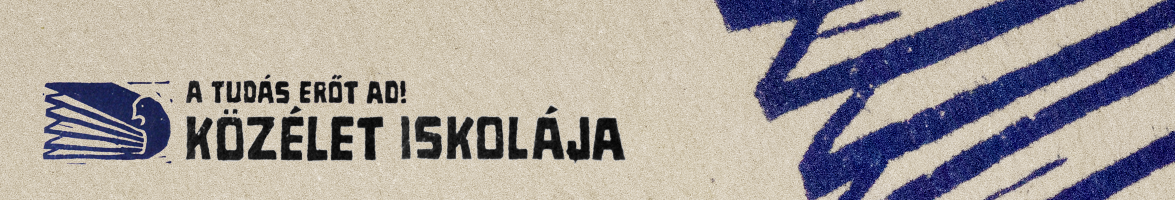 JELENTKEZÉSI LAPSikeres kampányok és szövetségek közösségi nyári egyetemBemutatkozó műhelySzervezet neve: ........................................................................................................................Műhely témája (húzd alá a megfelelőt!):          kampány               szövetségA bemutatandó kampány/szövetség rövid összefoglalása: ...............................................................................................................................................................................................................................................................................................................................................................................................................................................................................................................................................................................................................................................................................................................................................................A bemutatandó kampány/szövetség elért eredménye(i): ............................................................................................................................................................................................................................................................................................................................................................................................................................................................................................................................................................................................................Mi a célod a fenti kampány/szövetség bemutatásával:.........................................................................................................................................................................................................................................................................................................................................................................................................................................................Milyen formában/milyen módszerrel szeretnétek bemutatni a kampányotokat/szövetségeteket?.........................................................................................................................................................................................................................................................................................................................................................................................................................................................Hányan fogjátok tartani a műhelyt? ............  Kértek útiköltség-támogatást? Ha igen, mivel utaznátok és kb. mennyibe fog kerülni az utazásotok?......................................................................................................................................................................................................................................................................................................Kapcsolattartó neve és elérhetőségei:Név: ...........................................................................................................................................Telefon: ......................................................................................................................................E-mail cím: .................................................................................................................................